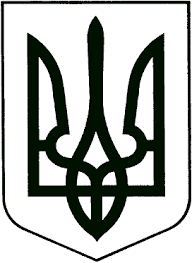 ВИКОНАВЧИЙ КОМІТЕТЗВЯГЕЛЬСЬКОЇ МІСЬКОЇ РАДИРІШЕННЯ09.08.2023   			                                                                   № 842Про роботу щодо покращення стану енергоефективності в комунальній сфері громади Керуючись підпунктами 1, 11 та 5 пункту «а» статті 30 та пунктом 6 статті 59 Закону України «Про місцеве самоврядування в Україні», Законом України «Про енергетичну ефективність», заслухавши інформацію  начальника відділу підтримки громадських ініціатив та енергоефективності міської ради Савича Ю.У. про роботу щодо покращення стану енергоефективності в комунальній сфері громади,  виконавчий комітет ВИРІШИВ:Інформацію  начальника відділу підтримки громадських ініціатив та енергоефективності міської ради Савича Ю.У. щодо покращення стану енергоефективності в комунальній сфері громади взяти до уваги (додається).Управлінню освіти і науки міської ради (Ващук Т.В.), управлінню культури та туризму міської ради (Широкопояс О.Ю.),  управлінню праці та соціального захисту населення міської ради (Хрущ Л.В.), управлінню у справах сім’ї, молоді, фізичної культури та спорту міської ради (Кравчук Т.М.), управлінню житлово-комунального господарства та  екології міської ради (Годун О.В.), відділу з питань охорони здоров’я та медичного забезпечення міської ради (Боришкевич А.П.): Забезпечити функціонування системи енергетичного менеджменту у підпорядкованих комунальних підприємствах, установах та організаціях, особливу увагу звернувши на своєчасність та достовірність ведення енергетичного моніторингу та аналізу стану енергоефективності об’єктів; Активізувати реалізацію енергоефективних проектів та заходів, передбачених Муніципальним енергетичним планом Звягельської міської територіальної громади на 2022-2024 роки; У рамках підготовки до осінньо-зимового періоду 2023-2024 років до 01.09.2023 проаналізувати наявні проблеми та сформувати додатковий перелік заходів, які дозволять оптимізувати споживання паливно-енергетичних ресурсів; При плануванні закупівель товарів, робіт та послуг віддавати перевагу продуктам та технологіям з більш високими показниками енергоефективності.     Відділу підтримки громадських ініціатив та енергоефективності міської ради (Савич Ю.У.) забезпечити:  Контроль за станом функціонування системи енергетичного менеджменту у комунальній сфері громади; Пошук  грантових конкурсів та проектів міжнародної технічної допомоги з метою розв’язання актуальних проблем підвищення стану енергоефективності громади та підготовку спільно з галузевими структурними підрозділами міської ради відповідних заявок на участь у них; Координацію розробки Програми розвитку відновлюваних джерел енергії у Звягельській міській територіальній громаді. Управлінню житлово-комунального господарства та  екології міської ради (Годун О.В.): Спільно з адміністраціями КП «Звягельтепло» (Тодорович Л.М.), КП «Звягельводоканал» (Тимофіїв О.В.) та КП «Звягельсервіс» (Мартинюк А.Л.) забезпечити впровадження та подальше функціонування систем енергетичного менеджменту у даних комунальних підприємствах; Налагодити ефективну співпрацю з об’єднаннями співвласників багатоквартирних будинків щодо залучення їх до участі у державних та місцевих програмах, які підтримують впровадження енергоефективних заходів у житловому секторі. Контроль за виконанням цього рішення покласти на заступників міського голови Гудзь І.Л., Борис Н.М. та Якубова В.О. відповідно до розподілу обов’язків.В.о. міського голови                                                       Оксана ГВОЗДЕНКО